МУНИЦИПАЛЬНОЕ ОБРАЗОВАНИЕГОРОДСКОЙ ОКРУГ ГОРОД СУРГУТАДМИНИСТРАЦИЯ ГОРОДАПОСТАНОВЛЕНИЕО внесении изменений в постановление Администрации города от 24.02.2014 № 1250 «Об утверждении границ прилегающих территорий к некоторым организациям, на которых не допускается розничная продажа алкогольной продукции»В соответствии с Федеральным законом от 22.11.1995 № 171-ФЗ «О государственном регулировании производства и оборота этилового спирта, алкого-льной и спиртосодержащей продукции и об ограничении потребления               (распития) алкогольной продукции», постановлением Правительства Российской Федерации от 27.12.2012 № 1425 «Об определении органами государ- ственной власти субъектов Российской Федерации мест массового скопления граждан и мест нахождения источников повышенной опасности, в которых                   не допускается розничная продажа алкогольной продукции, а также определении органами местного самоуправления границ прилегающих к некоторым организациям и объектам территорий, на которых не допускается розничная продажа алкогольной продукции», решением Думы города от 28.05.2013 № 333-V ДГ             «Об определении способа расчета расстояний от некоторых организаций                            и (или) объектов до границ прилегающих к ним территорий, на которых                            не допускается розничная продажа алкогольной продукции», распоряжениями Администрации города от 30.12.2005 № 3686 «Об утверждении Регламента               Администрации города», от 10.01.2017 № 01 «О передаче некоторых полно-         мочий высшим должностным лицам Администрации города»:1. Внести в постановление Администрации города от 24.02.2014 № 1250                                     «Об утверждении границ прилегающих территорий к некоторым организациям,                       на которых не допускается розничная продажа алкогольной продукции» следующие изменения:1.1. В пункте 1 постановления:1.1.1. В абзаце четвертом слова «образовательного учреждения для детей дошкольного и младшего школьного возраста начальной школы-детского сада № 2» заменить словами «общеобразовательного учреждения средней общеобразовательной школы № 19».1.1.2. Абзац шестой изложить в следующей редакции:«- бюджетное учреждение Ханты-Мансийского автономного округа – Югры «Сургутская городская клиническая поликлиника № 2» (медицинский              кабинет) в здании муниципального бюджетного общеобразовательного учреж-дения «Сургутская технологическая школа», расположенного по адресам: город Сургут, проспект Пролетарский, дом 14а и город Сургут, проезд Первопро-             ходцев, дом 5, согласно приложению 5».1.2. Приложение 3 к постановлению изложить в новой редакции согласно приложению 1 к настоящему постановлению.1.3. Приложение 5 к постановлению изложить в новой редакции согласно приложению 2 к настоящему постановлению.2. Управлению документационного и информационного обеспечения                      разместить настоящее постановление на официальном портале Администрации города.3. Муниципальному казенному учреждению «Наш город» опубликовать настоящее постановление в средствах массовой информации.4. Контроль за выполнением постановления возложить на заместителя Главы города Шерстневу А.Ю.И.о. главы Администрации города                                                        А.А. ЖердевПриложение 1к постановлениюАдминистрации городаот ____________ № _________Схемаграниц прилегающей территории к помещению бюджетного учреждения Ханты-Мансийского автономного округа – Югры «Сургутская городская            клиническая поликлиника № 2» (медицинский кабинет) в здании муниципального бюджетного общеобразовательного учреждения средней общеобразовательной школы № 19, расположенного по адресу: город Сургут, улица Федорова, дом 63, на которой не допускается розничная продажа алкогольной продукции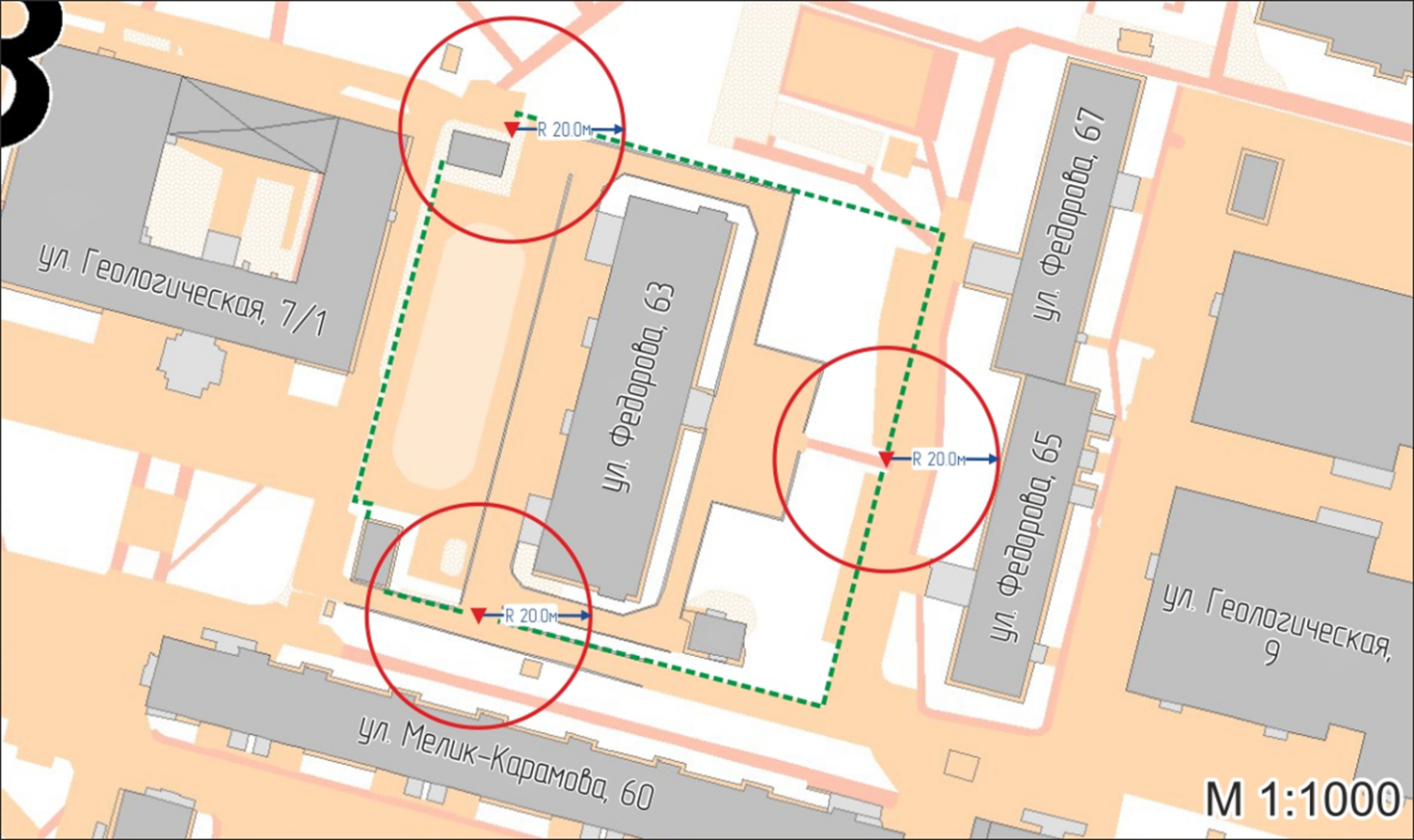 Условные обозначения:       – вход для посетителей на обособленную территорию;R      – радиус в метрах;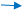            – металлический забор, граница обособленной территории.Приложение 2к постановлениюАдминистрации городаот ____________ № _________Схемаграниц прилегающей территории к помещению бюджетного учреждения Ханты-Мансийского автономного округа – Югры «Сургутская городская  клиническая поликлиника № 2» (медицинский кабинет) в здании муниципального бюджетного общеобразовательного учреждения «Сургутская технологическая школа», расположенного по адресам: город Сургут, проспект Пролетарский, дом 14а и город Сургут, проезд Первопроходцев,                                  дом 5, на которой не допускается розничная продажа алкогольной продукции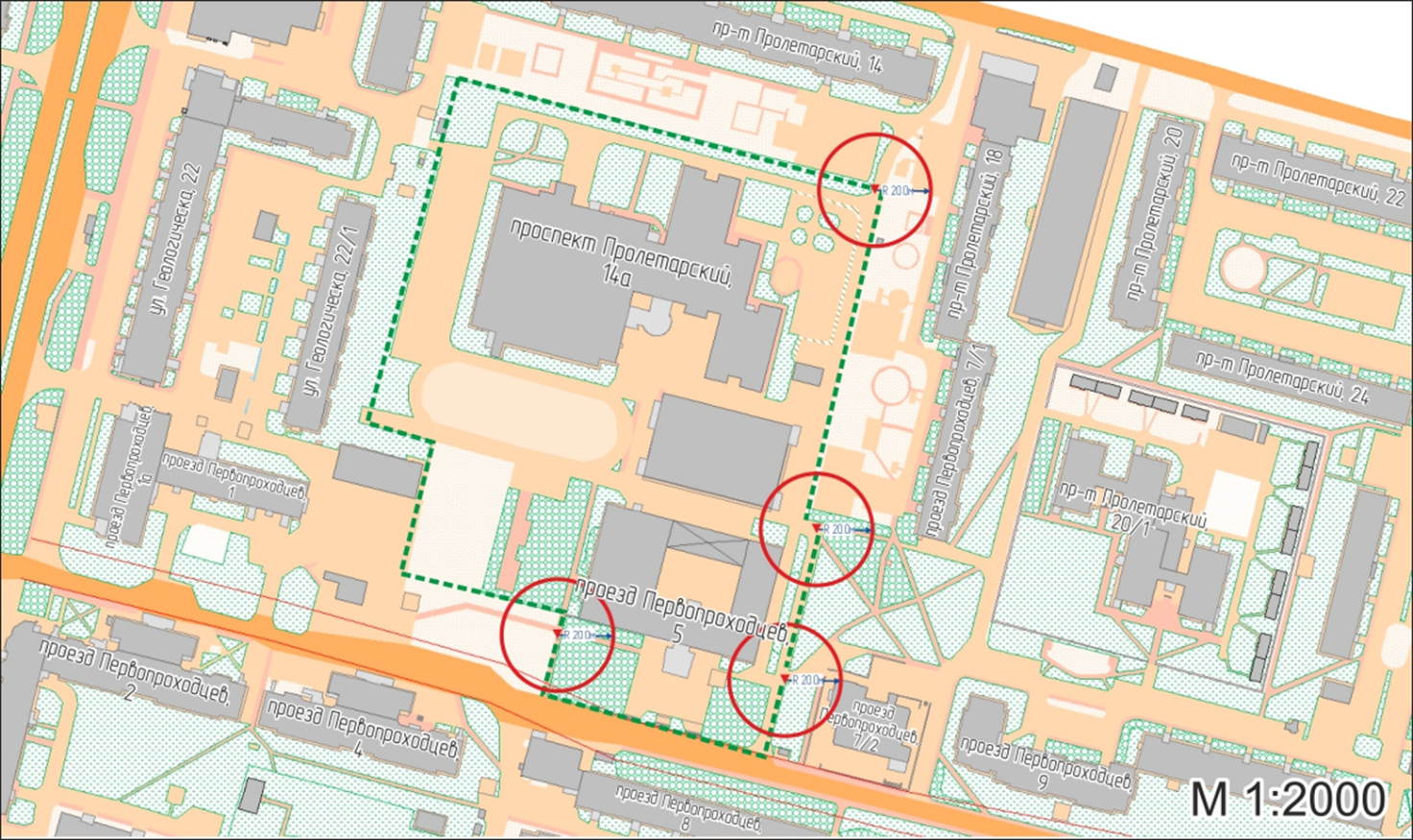 Условные обозначения:      – вход для посетителей на обособленную территорию;R     – радиус в метрах;          – металлический забор, граница обособленной территории.«13»112019№8439